День села в д. Ягодная и Чимеево «Живи и здравствуй, мое село!»23 и 24 августа в д. Ягодная, с. Чимеево Ягоднинского сельсовета проведен традиционный, ежегодный праздник «День села».Праздник включал в себя: - выставки декоративно прикладного творчества;- конкурсы и игры;- торжественную часть, концерт;- вечерние мероприятия для молодежи. Почётные гости праздника:- ВРИО Главы Белозерского района Терехин В.В.;- начальник Отдела культуры Курлова М.Ю.;- главный специалист Отдела культуры Фалькова И.В.;- представитель редакции районной газеты «Боевое слово».Виктор Владимирович  поздравил жителей сельсовета с праздником, вручил Почетные грамоты  Администрации Белозерского района коллективу Ягоднинского сельского Дома культуры (директор Шурыгина А.В.), коллективу Чимеевского сельского клуба  (руководитель Бородина З.И.), фольклорному коллективу «Калинка» (руководитель Копасов М.П. - Ягоднинский СДК), коллективу православной песни «Источник» (руководитель Дубова Т.И. – с. Чимеево).Благодарственные письма Отдела культуры Администрации Белозерского района получили: вокальная группа «Лейся песня»,  молодежный  коллектив эстрадной песни «Самоцветы» (руководитель Копасов М.П. - Ягоднинский СДК), руководитель вокальных коллективов Копасов М.П. - Ягоднинский СДК. Тепло поздравил односельчан глава Ягоднинского сельсовета Фидосов Александр Иванович.Много добрых слов было сказано в адрес жителей сельсовета.И какой же праздник без концерта?! На сцене выступили творческие коллективы  «Кокетки», «Сударушка», «Калинка», «Лейся песня», молодежный  коллектив эстрадной  песни «Самоцветы», хореографический коллектив «Серпантин»,  Бородина З., Зазуля А., Баканова А., Иконникова Н.В фойе сельских  клубов  были развёрнуты выставки декоративно-прикладного творчества местных умельцев.Много  хорошего узнали односельчане  про своих земляков, получили заряд положительных эмоций, праздничного настроения.Праздник состоялся!Подготовила гл. специалист Отдела культуры  И.В. Фалькова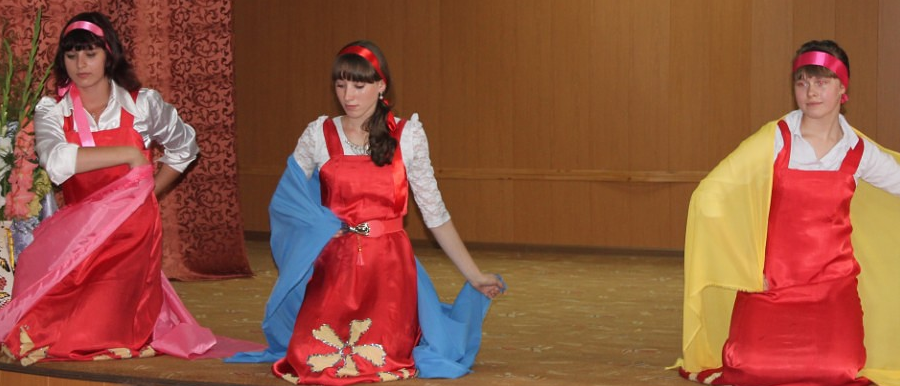 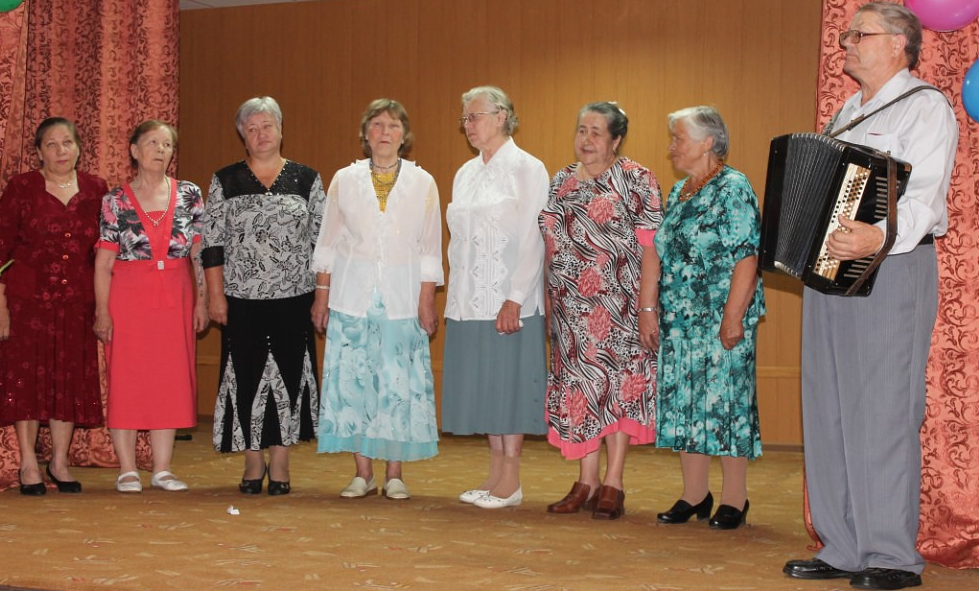 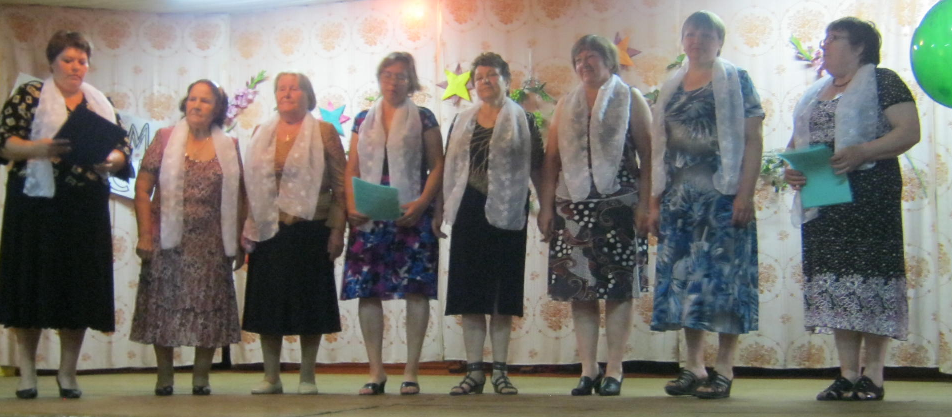 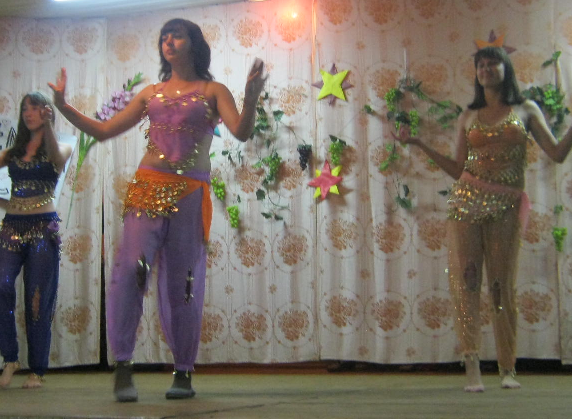 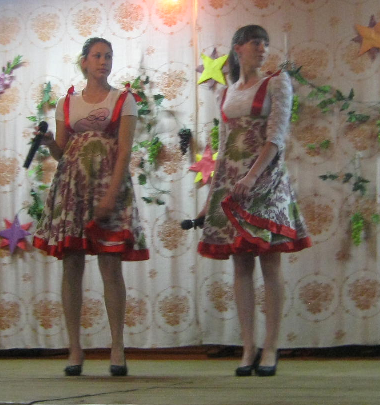 